Publicado en España el 15/03/2024 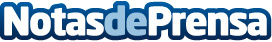 QUALITY SERVICES: servicio doméstico de calidad para simplificar la vidaEn un mundo cada vez más ocupado, encontrar el equilibrio entre el trabajo, la familia y el hogar puede resultar todo un desafío. En ese sentido, contar con personal doméstico de confianza y capacitado puede marcar la diferencia en la calidad de vida y el bienestar de una familia Datos de contacto:QUALITY SERVICESQUALITY SERVICES - Servicio doméstico de calidad para simplificar la vida645 421 041Nota de prensa publicada en: https://www.notasdeprensa.es/quality-services-servicio-domestico-de-calidad Categorias: Nacional Madrid Recursos humanos Hogar Personas Mayores Otros Servicios Bienestar http://www.notasdeprensa.es